2017 Performance Improvement Report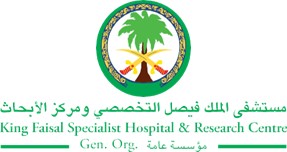 STRATEGIC PRIORITY Project NameProject NameProject NameProject NameSiteSiteDepartmentDepartmentProject StatusProject Start DateProject Start DateProject End Date Problem: Why the project was needed?Aims: What will the project achieve?To build and increase staff capacity by at least 50% by training new Editorial Board members on using ScholarOneTM submission system before the end of 2016.Benefits/Impact: What is the improvement outcome?(check all that apply)  Contained or reduced costs  Improved productivity  Improved work process  Improved cycle time  Increased customer satisfaction  Other (please explain)Quality Domain: Which of the domains of healthcare quality does this project support?(Select only one)Interventions: Overview of key steps/work completed One member of the administrative staff has attended the ScholarOneTM University Certification Program and is fully trained in all aspects of the submission system.Two training sessions are scheduled for all new Editorial Board members. A certificate of completion is awarded to the Editorial Board members.All new Editorial Board members of the Annals of Saudi Medicine undertake this training program as a requirement to be a member.Results: Insert relevant graphs and charts to illustrate improvement pre and post project(insert relevant graphs, data, charts, etc.) Project LeadTeam MembersName (person accountable for project)Names(persons involved in project)